Actividades SugeridasOBJETIVO DE APRENDIZAJE OA_22DESCRIPCIÓN DE LA ACTIVIDADESMedir longitudes con unidades estandarizadas (m, cm) y realizar transformaciones (m a cm y viceversa) en contextos de la resolución de problemas.!Observaciones al docente: Se recomienda vincular las mediciones con situaciones reales y trabajar con material auténtico para que los alumnos puedan manifestar curiosidad e interés por el aprendizaje de las matemáticas.2.Estiman longitudes de objetos de su entorno, como: a la altura de edificios b de pisos c distancias largas, como de la casa a la panadería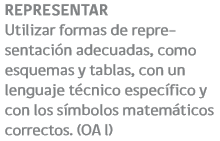 